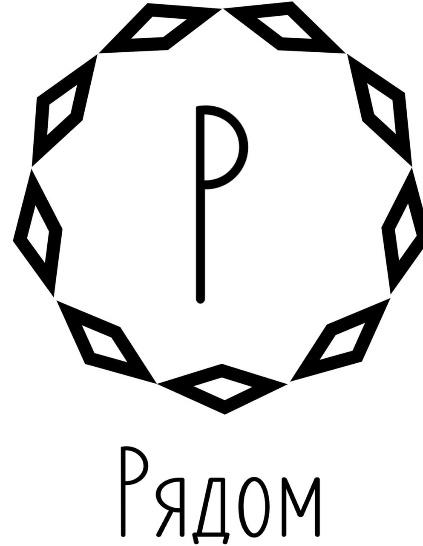 Название команды «M&M»название проекта  «Рядом»Авторы проекта:Жданова МарияМаксимова МаргаритаДата предоставления: 25 апреля 2021СОДЕРЖАНИЕ1. Резюме бизнес-идеи2. Описание компании3. Целевой рынок 4. Планирование рабочего процесса5. Маркетинговый план6. Устойчивое развитие 7.Технико-экономическое обоснование проекта (включая финансовый план)«ВИЗИТКА» КОМАНДЫПроект «Рядом» решает проблему организации детских мероприятий в короткие сроки, за любой бюджет, по индивидуальному запросу.  Цель проекта – создать event-агентство, оказывающее услуги по организации и проведению детских мероприятий, с объемом продаж не менее 60 услуг или 216 000 рублей в первый год. Для достижения данной цели был выделен ряд задач: разработка ценностного предложения для потенциальных потребителей, организация тестовых продаж, расширение географии продаж. Миссия Проекта – представление качественных и надежных услуг, способствующих повышению «уровня счастья» клиентов компании.Член команды 1 – Максимова Маргарита Юрьевна – соучредитель проекта. Дата рождения – 24.04.2006 г. Ученица МАОУ «Лицей» №44. 8 «Ж» класс. В 2018 году закончила 4-х летний курс обучения театральному мастерству с отличием в ООО «Бизнес-Развитие». В 2019 года обучилась по программе «Академия Диджитал». Призер конкурса «Живая классика». Ведущая детско-родительского фестиваля «Счастливы вместе». Опыт работы вожатой — 2 года. Опыт работы ведущей дней рождений — 2 года. Опыт работы Снегурочкой — 4 года. 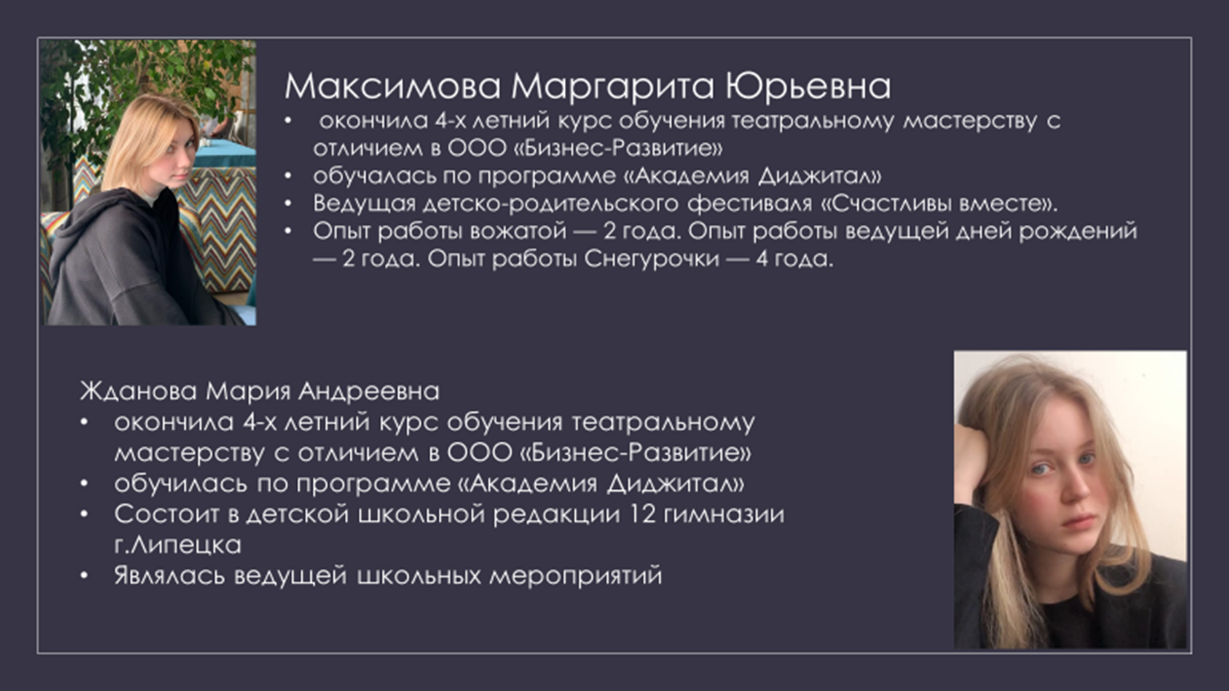 Член команды 2 - Жданова Мария Андреевна – соучредитель проекта. 22.04.2005. Ученица 10 «А» класса МБОУ гимназии №12. В 2018 году закончила 4-х летний курс обучения театральному мастерству с отличием в ООО «Бизнес-Развитие». В 2019 года обучилась по программе «Академия Диджитал». В проекте Маргарита отвечает за организацию, проведение мероприятий, за коммуникации с клиентами и внешними партнерами.Сильные стороны фирмы, сформированные благодаря уникальным качествам членов команды:Коммуникабельность и клиентоориентированность - качества, которые помогают выстраивать открытые и доверительные отношения с потенциальными заказчиками, клиентами, партнерами. Умение создавать кастомизированные решения под индивидуальные запросы заказчиков.  Креативность. Благодаря нестандартным решениям в разработке сценария дней рождений – услуга будет ярким позитивным событием в жизни клиента. Ответственность. Любое дело, которое начинаем в рамках проекта, доводиться до результата. Всегда ищем решение в любой сложной ситуации. Организация мероприятий с использованием IT – инструментов, в том числе создание Интернет – приложений, SMM – маркетинг. Резюме бизнес-идеиПо данным интернет – источников (к примеру, сайта openbuisness.ru) бизнес для детей – идеальный вариант для начинающих предпринимателей, а также отличный вариант начала бизнеса для женщин. Есть множество преимуществ для начала бизнеса именно в данном сегменте – это и возможность получения государственной поддержки, быстрая окупаемость, понятные риски. Эти факторы были учтены при предложении направления поиска идей именно в нише бизнеса для детей. Для разработки бизнес-идеи было проведена стратегическая сессия, в которой участвовало 6 человек. При её проведении были использованы техники «Групповое исследование», «Мозговой штурм», «Три оставить, три выбросить» и «Метод Уолта Диснея» (рис. 1). В самом начале сессии было проведено исследование по вопросам «Что делает детей счастливыми?», «Что не хватало детям в 2020 году», «Что мы умеем делать очень хорошо?». Большинство ответов участников сессии было связано с нехваткой общения у детей, нехваткой позитивных эмоций, отсутствием возможностей встречаться с друзьями. Методом «Мозгового штурма» мы вышли на идеи, связанные с возможностью проводить тематические дни рождения, квесты. При определении перечня услуг, основываясь на опыте проведения больших фестивалей, спектр потенциальных услуг был расширен. В него была включена услуга ведущего по проведению массовых мероприятий для детей и взрослых. При использовании метода «Уолта Диснея» участники сессии поочередно вступали в позиции «Наблюдателя», «Критика», «Мечтателя» и «Реализатора», ответив на вопросы «Что делаем?», «Кто делает?», «Как делаем» (рис.1).   Используя ранжирование по принципу «Три оставить, три выбросить» мы пришли к четкой идее – «Организация и проведение тематических мероприятий, а именно дней рождения, мастер-классов для детей в возрасте от 4-х до 12 лет, оказание услуг ведущих мероприятий». Рис. 1. Метод Уолта ДиснеяПроработанная бизнес - концепция позволила разработать бизнес - модель CANVAS (по Остервальдеру) (табл. 1). Таблица 1Модель CANVAS2. ОПИСАНИЕ КОМПАНИИПроект «Рядом» реализуется на базе Общества с ограниченной ответственностью «Бизнес – Развитие» (ООО «Бизнес – Развитие»). Это обусловлено рядом факторов:Руководители ООО «Бизнес – развитие» готовы безвозмездно предоставить свою площадку (юридический адрес, офис) для ведения деятельности.Впоследствии, используя ООО «Бизнес – развитие» можно будет использовать для получения субсидий, грантов.ООО «Бизнес – развитие» имеет ОКВЭД 96.09 «Деятельность по предоставлению прочих персональных услуг», который позволяет вести деятельность с соблюдением всех правовых норм. При получении положительных результатов развития проекта, планируется войти в состав учредителей ООО «Бизнес – развитие» или выделится в самостоятельное юридическое лицо с двумя учредителями.ООО «Бизнес-Развитие» расположено по адресу г. Липецк, ул. Советская, д. 64, оф. 901, данное помещение используется на основании договора аренды с ИП Макашовым С.В.Используемая система налогообложения – от доходов – является оптимальной для ведения выбранного вида деятельности. Налоговая ставка - 6%.На базе ООО «Бизнес-Развитие» в 2012 году был создан клуб «Академия развития гениальности «Р.И.Т.А.». Для работы непосредственно с детьми в рамках клуба «Академия развития гениальности «Р.И.Т.А.» Обществом были привлечены дополнительные помещения, расположенные по адресу г. Липецк, ул. Советская, д. 27., на правах договора аренды с ООО «Липецк Трейд-Центр».Таким образом, клиентская база «Академии развития гениальности Р.И.Т.А.» может являться клиентской базой и для проекта «Рядом». Оборудование, которое есть в Академии можно использовать и для организации детских праздников. Помимо преимуществ использования площадки Академии для реализации проекта, компания имеет дополнительно ряд конкурентных преимуществ (рис. 2):Рис. 2. Ключевые факторы успеха компании «Рядом»Компания будет оказывать услуги на территории города Липецка, постепенно расширяя свою географию в пределах Липецкой области. Состояние отрасли благоприятно для открытия данного бизнеса, серьезные угрозы для деятельности компании отсутствуют, уровень конкуренции незначителен.3. ЦЕЛЕВОЙ РЫНОККоманда «Рядом» понимает значимость определения целевой аудитории, ведь именно она является отправной точкой к выбору маркетинговой стратегии. Детально проработанный портрет клиента позволит нам сформировать выгодные предложения и повысить потребительский интерес к предоставляемым услугам.Нами было проведено сегментирование целевого рынка по различным направлениям. Результаты данного процесса представлены на рисунке 3. Ключевым потребительским рынком проекта “Рядом” станет рынок B2C.Рис. 3 Сегментирование рынка В2САнализ рынка и отрасли. На рынке Липецка действует более 18 агентств по организации и проведению детских мероприятий, более 25 из которых являются ведущих мероприятий. Но все они взрослые, т. е. старше 20 лет. Ведущих нашего возраста на рынке услуг нет. Ежегодно на территории Липецка проводится более 20 мероприятий, где аудитория — это родители и дети. А значит и ведущими могут быть подростки. Это станет отличительным событием для мероприятия. Количество детей в возрасте от 4 до 12 лет по данным Департамента образования города Липецк составляет 48 тысяч человек. И у каждого из этих детей ежегодно бывает день рождения.Портрет потенциального клиента. Портрет потенциального клиента был составлен с помощью интервьюирования и на основе данных проведенного исследования,. Интервью было проведено с женщинами - клиентами Академии Р.И.Т.А. В ходе интервью был определен возраст потенциального клиента, его доход. В ходе опроса было определено лицо, принимающее решение о покупке услуги, состав семьи, готовность к покупке. Опрос был проведен в группе VK для наших подписчиков.  Полученные данные показали, что потенциальный заказчик мероприятия - это женщина в возрасте 25-48 лет, проживающая в г. Липецке, имеющая 1-2 -х детей в возрасте 1,5 - 15 лет со средним доходом в месяц (20-42 тыс. рублей). Для более полного понимания особенностей целевой аудитории и последующего выявления, и формулирования психологических характеристик, которыми обладают наши потенциальные клиенты, мы использовали методику 5W2H.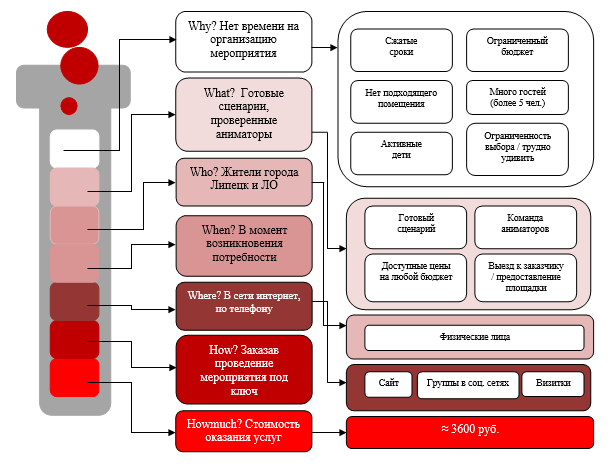 Рис. 4. Сегментация рынка В2С методикой 5W2HТаблица 2Портрет потенциального клиента компании «Рядом»Анализ рынка сбыта на основании проведенного исследования. В связи с тем, что мы планируем продвигаться через социальные сети, мы провели исследования группы в VK. Опрос был направлен на подписчиков группы. Общее количество участников групп 48 762 человек. Для оценки потенциального рынка мы использовали данные государственной статистики. Так 86% жителей Липецкой области имеют заработную плату свыше 20 тысяч рублей, в г. Липецке 84 тыс. детей в возрасте 1-14 лет. Средняя сумма, которые готовы родители потратить на организацию праздника - 3,6 тыс. рублей. Следовательно, потенциальный рынок оценивается в ≈302 млн. руб. Учитывая, что рынок носит характер конкурентного, а число компаний, осуществляющих деятельность составляет около 20, то реально достижимый рынок будет равен около 12 млн. руб. в год (при учете, что организуется один праздник). Таким образом, рынок организации праздников в г. Липецке достаточен для входа новых компаний. Согласно проведенному нами исследованию около половины респондентов имеют одного ребенка, около 30% - двоих. Более 30% при организации праздников уже пользуются услугами специализированных агентств. Около 70% респондентов готовы заплатить за организацию праздника от 2000 до 7000 рублей. Более 90% респондентов готовы организовать праздник для детей. Таким образом, бизнес - идея востребована на рынке, а потенциальный рынок достаточен для извлечения прибыли.  Ключевая маркетинговая задача проекта - продать услугу для 60 клиентов в год. Рис. 5. Объем целевого рынка в количественном и стоимостном выражении4. ПЛАНИРОВАНИЕ РАБОЧЕГО ПРОЦЕССАВ планировании рабочего процесса используются методики бережливого производства. Постоянное совершенствование процесса оказания услуги, начиная с подготовки сценария до организации пространства мероприятия.Работа происходит в несколько этапов. Этап 1. Создание групп в социальных сетях VK, FB, Одноклассники (рисунок 6).
Рис. 6. Страница в социальной сети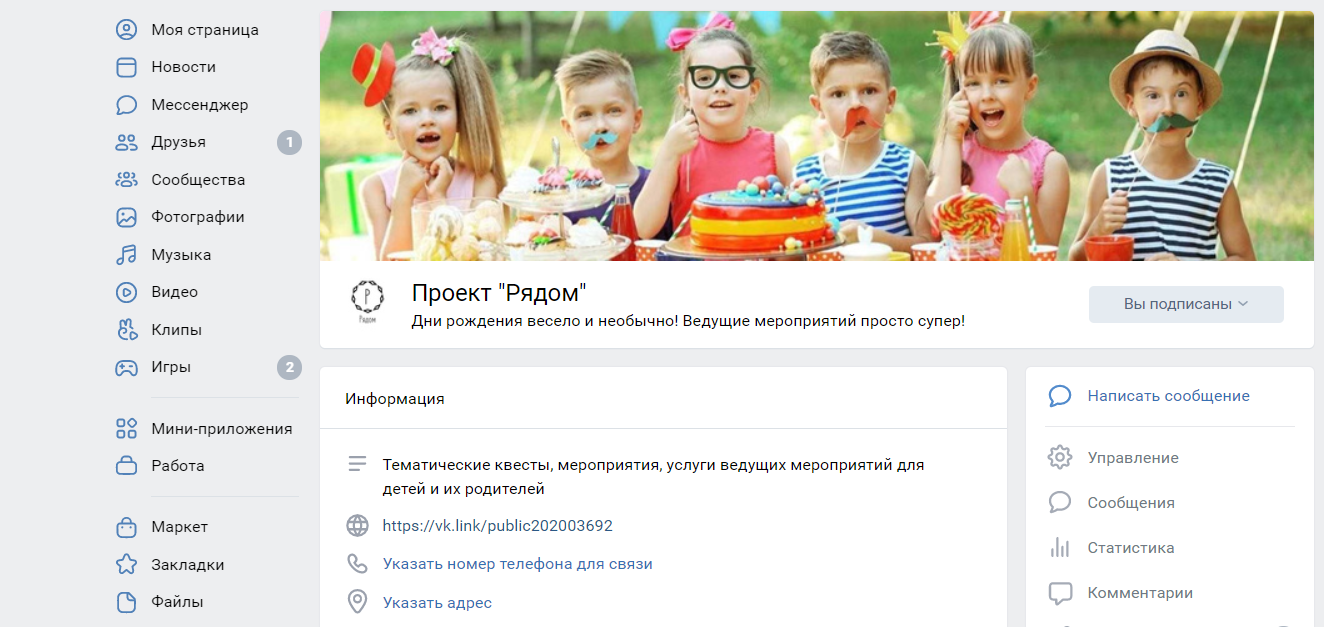 2 Этап. Размещение рекламной кампании в соцсетях (рисунок 7).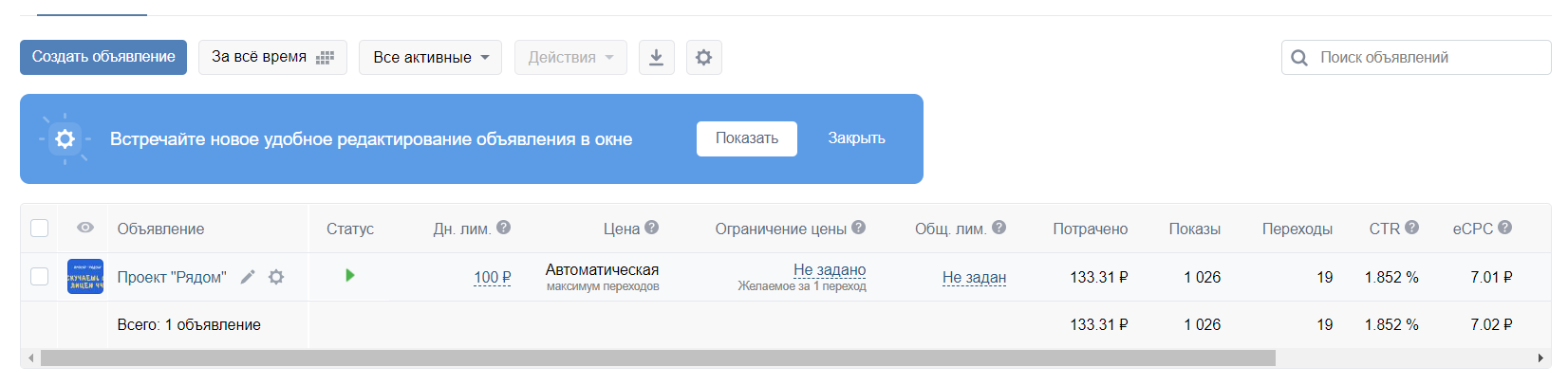 Рис. 7. Размещение рекламной кампании в социальной сети3. Этап. Работа с лидами и перевод их в заявки через обсуждение технического задания. В ходе телефонного разговора мы задаем вопросы: «Сколько лет ребенку?», «Какой сценарий дня рождения Вы выбрали?», «В какое время хотели бы провести мероприятие?»4 Этап. Предоплата. Проведение мероприятия. Получение рекомендации.Рис. 8. Бизнес - процесс «Организация детского праздника» (bmpn.studio)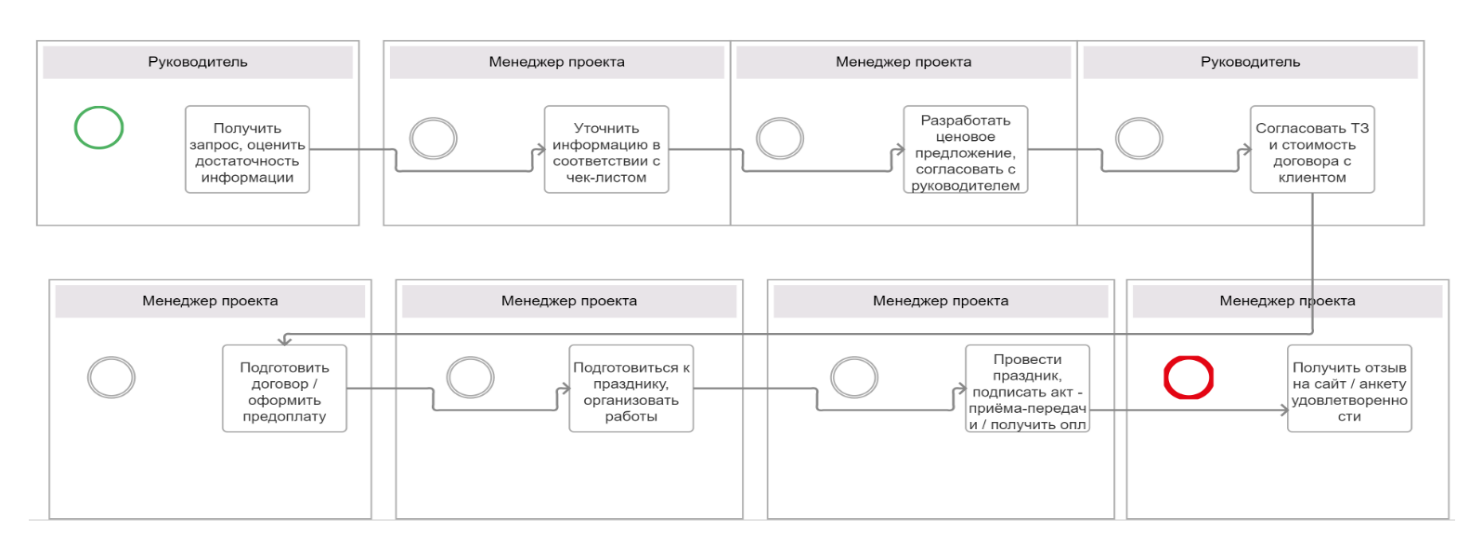 Ключевым бизнес-процессом в реализации бизнес-модели будет являться организация и проведение праздника. Для его моделирования, как и других бизнес-процессов используется инструмент bmpn.studio. Все бизнес-процессы в компании строго регламентированы, что позволяет сотрудникам быстро и эффективно справляться с задачами.Планирование реализации ключевых бизнес-процессов запуска представлен в диаграмме Ганта (таблица 3).Таблица 3Диаграмма Ганта запуска бизнес-проектаНа этапе запуска бизнеса организационная структура будет вертикальной, так как деятельность по ключевым процессам будет осуществлять два сотрудника, в дальнейшем планируется использование матричной организационной структуры, которая наилучшим образом подходит для системы управления проектами (рисунок 6). . Рис. 6. Организационная структура на начальном этапе.На начальном этапе штат сотрудников – 2 человека. Происходит совмещение должностей. На стадии роста расширяется производство – количество людей, способных проводить мероприятия увеличивается до 2 - х человек, продажи – отдельный человек, бухгалтерия выходит на аутсорсинг. На этапе устойчивого развития – 4 человека для проведения мероприятий, 1 дополнительный человек на продвижение, 1 дополнительный человек на продажи. МАРКЕТИНГОВЫЙ ПЛАНМаркетинговое планирование позволяет определить позицию нашей компании на рынке, направления ее деятельности и средства достижения целей, сравнить альтернативные маркетинговые стратегии и выбрать оптимальную из них.Целью реализации маркетинговой стратегии является обеспечение заказов 6-ти мероприятий в месяц до 31 декабря 2022 года. Задачи маркетинговой стратегии:- организовать и провести рекламную кампанию, с охватом не менее 1500 потенциальных клиентов, в том числе в соцсетях «Одноклассниках», FB, VK;- создать группу в «Одноклассниках», FB;- обеспечить количество зарегистрированных в группах по 150 человек до 01.06.2021.Партнеры проекта.  ООО «Бизнес-Развитие» - готовы предоставить в аренду костюмы, площадку для проведения мероприятий, информировать потенциальных клиентов об услуге. Центр «Левобережный» - готовы предоставить в аренду костюмы, площадку для проведения мероприятий. Родители - МАОУ «Лицей №44», которые   готовы делиться рекламными постами и информацией о наших услугах в начальной школе.Для выработки маркетинговой стратегии командой «Рядом» были проведены SWOT- и PEST-анализ. Таблица 3SWOT-анализ Таблица 4PEST-анализ идеиДля анализа конкурентной среды планируемого к охвату рынка нами был проведен анализ 5 конкурентных сил по методике М. Портера. Таблица 6Анализ 5 конкурентных сил по методике М. ПортераПолученные в результате анализа данные позволили нам сформировать маркетинговую стратегию укрепления уникальности товара и сконцентрироваться на таком целевом рынке, для которого важны уникальные характеристики (придерживаться стратегии лидерства в определенной рыночной нише). Принимая во внимание полученные в ходе анализов результаты, авторами проекта была применена концепция маркетингового планирования «4P».Таблица 4Концепция маркетингового планирования «4P»Для продвижения нашей услуги мы выбрали рекламную модель AIDA (рисунок 7).  А – внимание – attention, I – интерес – interest, D– желание– desire, A – действие – act. Ее эффективность заключается в принципе последовательности – поэтапно у клиента формируется определенное чувство, состояние. Рис. 7. Рекламная модель проекта «Magic Smell»Основная площадка проекта будет находится в Академии РИТА – в следствии чего, упор делается на родителей детей посещающих данную академию. На этапе запуска бизнес - модели:  акцент делается на детей, посещающих академию РИТА (более 200 человек); продвижение через социальные сети.На этапе развития бизнеса будет использован инструмент продвижения в социальных сетях, а также управление «сарафанным радио» (через запуск промо - программ «Приведи друга», «Совместный День Рождения», «UDS game»). Таким образом, основные каналы продвижения (сбыта) будут являться: площадка Академии РИТА, «сарафанное радио», социальные сети.  Как было проанализировано ранее, рынок организации детских праздников - высоконкурентный. Ключевой «отстройкой» от конкурентов будет являться: 1. Проведение праздников подростками. 2. Креативные решения и большой выбор сценариев. Распределение фунционала при реализации маркетинговой стратегии представлено в таблице 5.Таблица 5Обязанности сотрудников Проекта «Рядом» в области маркетингаВ будущем планируется передача на аутсорсинг разработки макетов для рекламных кампаний и организацию SММ. Управление процессами останется за командой проекта. Реализация плана маркетинга будет осуществляться в соответствии с графиком (таблица 6). Таблица 6Маркетинговое планирование Наш рекламный бюджет составит 27 200 рублей и включает следующие расходы (таблица 7) (расчет сделан на период 2 года).Таблица 7Маркетинговый бюджет проекта «Рядом»Для оценки потенциального бюджета продвижения рекламы в социальных сетях мы использовали инструмент yandex.бюджет. Ключевой фразой, по которой для пользователя будет предназначаться реклама будет являться «Детский праздник», «Организовать детский праздник». Регион оценки - город Липецк. Прогноз запросов на 30 дней - 164000. Стандартная конверсия показывает количество переходов в количестве 4100, стоимость продвижения будет составлять 4900 рублей / в месяц. Данный инструмент может быть применен при переходе к стратегии масштабирования бизнеса.Текущие показатели рекламной кампании в группе ВК представлены на рисунке 8. На рисунке 9 показана эффективность рекламной кампании.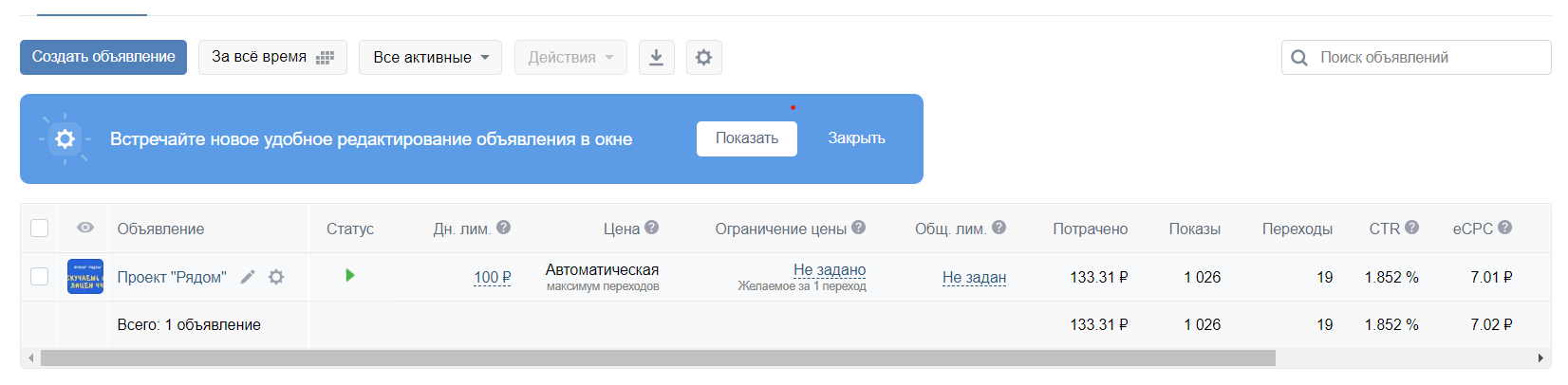 Рис. 8. Показатели рекламной кампании в социальной сети ВКCTR (Click Through Rate). Эффективность объявления. Количество переходов по объявлению, деленное на количество показов, измеряется в процентах.eCPC (Effective Cost Per Click). Эффективная стоимость перехода. Показатель средней стоимости перехода. Вычисляется как количество потраченных средств, деленное на количество переходов.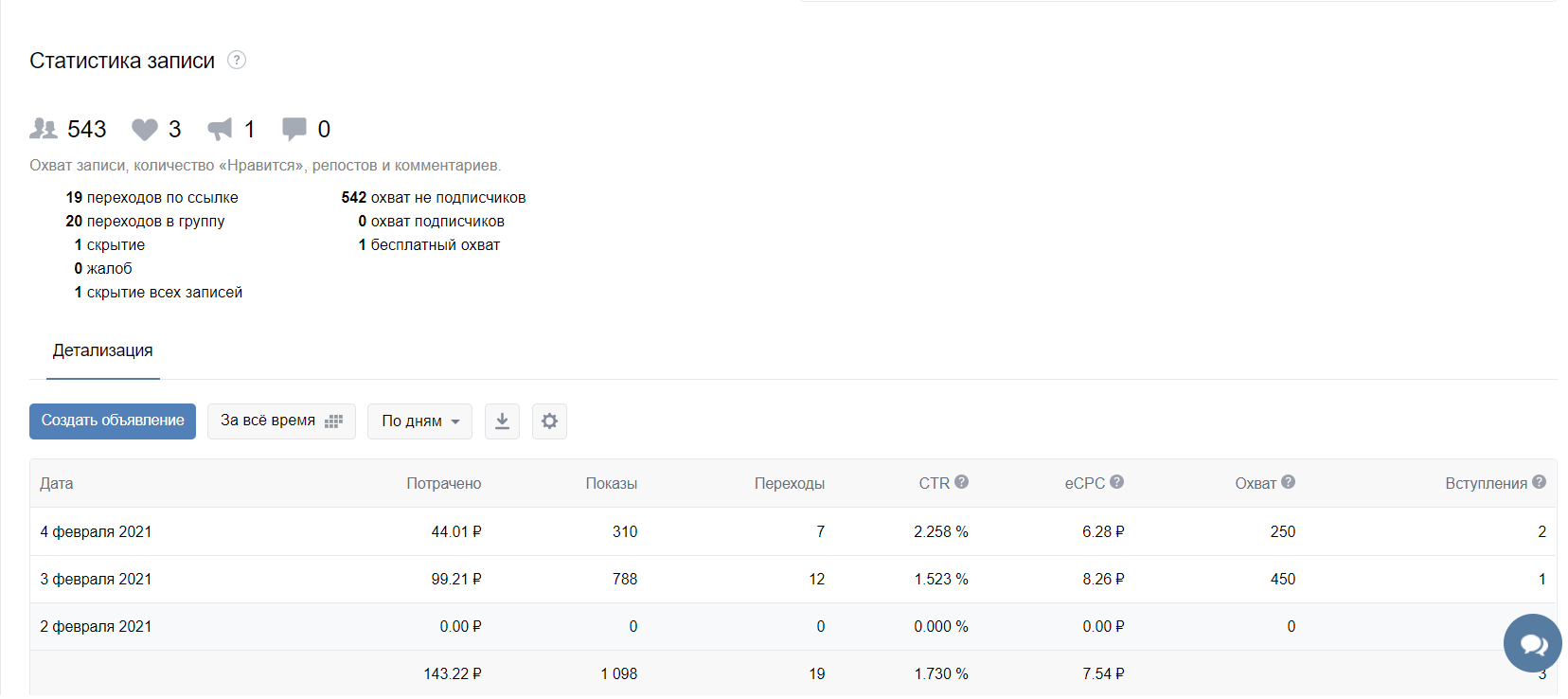 Рис. 9. Эффективность рекламной кампании6. УСТОЙЧИВОЕ РАЗВИТИЕУстойчивое развитие и коммерческий успех – взаимозависимые направления успеха бизнеса. Реализация компанией принципов устойчивого развития, учитывая экологические, социальные и экономические факторы воздействия, отвечает интересам всех ее заинтересованных сторон и оказывает положительное влияние на развитие бизнеса. В рамках разработки и реализации плана устойчивого развития Проекта авторами были выделены следующие цели: 1. Генеральная цель Проекта (Долгосрочная цель)- представление качественных и надежных услуг, способствующих повышению «уровня счастья» клиентов компании, развивая лучшие товарные и технологические продукты. 2. Среднесрочная цель - убеждение и демонстрация потребителям важности покупки качественных услуг в сфере организации event-мероприятий. 3. Краткосрочная цель - объединить всех потенциальных участников проекта, с целью работы как единая команда для достижения генеральной цели. Как было показано ранее потенциальный рынок организации детских праздников имеет высокую емкость и растет. На стадии зарождения и отработки бизнес-модели целью является проведение 60 праздников в год.После отработки сценариев планируется создание франшизы с выходом на городские округа Липецкой области и далее в регионы Российской Федерации.  Такая концепция соотносится с оценкой позитивного и негативного сценариев. Позитивный и негативный сценарий представлены в таблице 8.Таблица 8Сценарии развития проекта «Рядом»Благодаря партнерам мы отработали MVP – мы уже продали свои услуги в качестве ведущего областного фестиваля, у нас есть клиенты, которых мы поздравляем с Новым Годом, есть 5 клиентов, которым мы проводили дни рождения. Все клиенты оставили рекомендации, которые учитываются при совершенствовании бизнес - процессов.В целях устойчивого развития планируется разработка франшизы и начало ее продвижения:2023 год - 2 городских округа Липецкой области и 2 региона (2 франшизы)2024 год - 5 регионов.Франшиза будет включать в себя:Зарегистрированный товарный знак.Закрепленные в качестве “ноу - хау” методики проведения праздников.Разработанные бизнес- процессы.Прогноз по выручке от продажи франшизы в 2023 году - 1 млн. руб., в 2024 году - 2,5 млн. руб. Мы изучили возможные риски, которые могут возникнуть в процессе нашей деятельности, и разработали антикризисный план.Таблица 9Возможные риски проекта и способы их минимизацииУчитывая минимальность постоянных издержек антикризисный план следующие инструменты:Наработка базы клиентов.Сбор рекомендаций от клиентовРазработка и совершенствование системы менеджмента качества.Расширение сарафанного маркетинга. Предложение своих услуг через детские центры города и области.Проект «Рядом» не оказывает существенного влияния на окружающую среду. Отходы от осуществления деятельности будут образовываться только в офисном помещении. Таблица 10Классификация отходов в офисе компании по классам опасностиДля переработки и утилизации отходы будут сдаваться с специализированную компанию «ЭкоПром-Липецк». Стоимость передачи и вывоза отхода включена в ежемесячную арендную плату офиса.  Стоит отметить, что в офисе Компании будут использоваться только светодиодные лампы, что позволит снизить затраты на электроэнергию, а, следовательно, и общее негативное воздействие на окружающую среду. Реализация Проекта не предполагает использование опасных для жизни и здоровья граждан технологий.  Проект так же подходит и для людей с ограниченными возможностями здоровья. Меры по формированию положительного имиджа компании:- Проведение мероприятий всегда происходит на русском языке. Также возможно проведение экскурсии на английском языке. - Тщательная проверка контента социальных сетей. Запрет на ненормативную лексику и оскорбления. Для развития карового потенциала планируется проходить курсы повышения квалификаций по интернет продвижению в компании ADConsult, а также курсы по интернет дизайну. Кроме того, сейчас проходим курс по работе в программе Canva и Animoto.comНас поддерживает администрация образовательных учреждений, а это дополнительное доверие к нам. Это для нас дополнительный мотивационный стимул реализовывать проект и дальше. Нами была рассчитана точка безубыточности проекта. В количественном выражении она составит 160 услуг, в стоимостном – 510 893 рублей. Срок окупаемости нашего проекта – 1 год и 3 месяца.7.ТЕХНИКО-ЭКОНОМИЧЕСКОЕ ОБОСНОВАНИЕ ПРОЕКТА (ВКЛЮЧАЯ ФИНАНСОВЫЙ ПЛАН)Реализация Проекта «Рядом» не предполагает создание юридического лица. Работа будет осуществляться через уже действующую компанию ООО «Бизнес-развитие», принадлежащую родственникам одного из члена команды. Уставный капитал компании 10 000 руб. Собственники уже вложили в проект 100 000 рублей на закупку материальных ресурсов, а именно: телефона с видеокамерой и ноутбуки (2 шт.) (амортизацией ноутбука и телефона можно пренебречь), а также необходимых костюмов. Привлечение кредитных средств планируется в размере 150 000 руб. под 24% годовых, источник получения – частные инвестиции ООО «Бизнес развитие», сроком до декабря 2023 года. Финансовое планирование Проекта было осуществлено на 2 года (2021-2022 гг). Полученные в ходе анализа данные (см. вложенный файл «Финансовая модель.xls») свидетельствуют об экономической выгоде реализации Проекта «Рядом». Так по данным расчета Проект «Рядом» достигнет точки безубыточности при:Точка безубыточности (RUR) - 510 893 (рисунок 10).Точка безубыточности (шт.) -  160.      Рис. 10 Точка безубыточности, руб.Базовые ресурсы для успешной реализации проекта:1. Финансовые ресурсы – деньги на запуск рекламной кампании – 1000 рублей в месяц. Финансовые затраты на распечатку флаеров, в том числе дизайн – 1 раз в год – 1 200 руб., а также изготовление видеоматериалов для размещения роликов в Академии РИТА (размещение бесплатно) – 1 раз в год – 2 000 руб. Так как работать будут сами учредители не целесообразно платить заработную плату, раз в квартал из организации будет забираться часть прибыли для распределения межу учредителями.  2. Информационные ресурсы – группы в социальных сетях для распространения информации о проекте.На конец прогнозируемого периода реализации Проекта будут наблюдать следующие финансовые результаты:Выручка (RUR) - 2 677 500 Реализация (шт.) – 840.Постоянные затраты (RUR) - 461 283 Переменные затраты (RUR) – 260 000. Усреднённая цена за единицу услуги  - 3 188 руб.  Срок окупаемости (РР) – 1 год и 3 мес. Индекс прибыльности (PI) – 8,6.Внутренняя норма прибыли (IRR) – 299% Чистая приведенная стоимость (NPV) – 963 454.Таблица 11 – Финансовые показатели Проекта «Рядом»Таким образом, Проект может быть рекомендован к реализации, как экономически эффективный.Приложение 1Описание услугАрт-вечеринка: рисуем, мастерим и веселимся. За 3-4 часа все приглашенные гости и именинник могут прекрасно провести время, пообщаться, а главное – создать творческий шедевр своими руками. Это может быть картина, нарисованная гуашью, акрилом или масляными красками (возможно использование других материалов); народная кукла, открытки, выполненные в технике квиллинга и др. Танцевальное пати. Движение-это жизнь. Умение двигаться и танцевать красиво позволит ребенку комфортно чувствовать себя на любой вечеринке. На празднике ребята познакомятся с основными движениями различных современных танцевальных направлений, станцуют вальс в честь именинника, примут участие в танцевальных конкурсах. Все участники праздника получат сертификаты об окончании танцевального мастер-класса.В гостях у Шерлока. Приглашаем именинника и его компанию стать участниками  увлекательной интеллектуальной программы, в которую включены логические задания, ребусы и головоломки. Ребята научатся читать зашифрованные послания. В ходе разгадывания загадок юные сыщики смогут подкрепиться не только овсянкой))). Квест-стори. Праздник станет незабываемым, если именинник с друзьями выполнят задания различной направленности и найдут клад со сладостями. Выполняя этапы задания, ребята станут участниками творческих, интеллектуальных и спортивных испытаний. В процессе квеста осуществляется фотосопровождение, в итоге – участники смогут получить на память фотографии с яркими моментами праздника.Фотосессия. Имениннику будет сделан мейк-ап в соответствии с возрастом, гостям будет предложено сделать аквагримм. Все станут участниками незабываемой  тематической фотосессии. Профессиональные фотографии станут частью семейной истории. И, конечно же, семейное фото с именинником. В финале праздника всех участников ждет конкурсная программа.ИменинникБург. В день рождения все подарки, сюрпризы и приятные моменты для именинника.  Мы предлагаем гостям праздника стать создателями уникального подарка для именинника – ИменинникБурга. Город, который будет спроектирован и создан из сладостей в подарок имениннику (используются имбирные пряники, мастика, конфеты). Ребята не только смогут построить город, дворец или замок, но и украсить его, придумать историю создания, разыграть сценки из жизни. А произвести дегустацию участники праздника смогут все вместе за большим и дружным столом или именинник заберет результат с собой.Курс молодого бойца. С каждым годом мужчина становится все взрослее. Наступает время серьезных мужских игр. Гости станут участниками интересных спортивных соревнований, армрестлинг, интеллектуальной викторины и других увлекательных испытаний.  В меню праздника – настоящая солдатская каша. Возможно выездная программа – лазертаг.Фильм. Фильм. Фильм. Как часто, глядя на экран, мы представляем себя знаменитым актером. В день рождения возможно все. Вместе с друзьями стать участником съемки видеоклипа или короткометражного фильма. Разработка сценария, подготовка площадки, реквизита и костюмов происходит заранее. Непосредственно в день рождения происходит распределение ролей, репетиции и съемка ролика. Осуществляет работу буфер для артистов. Готовый ролик именинник получает в качестве подарка в течение 3 дней. (Возможен другой вариант, съемка ролика происходит заранее, а в день рождения- торжественная премьера, фотосессия, красная дорожка и вручение Оскаров)Самый, самый!!!! (Персональная Книга Гинесса) Конечно же, в день рождения самый красивый и самый любимый – это именинник. Он же и самый щедрый. Поэтому самое время определить самых-самых среди гостей. Предлагаем конкурсную программу на определение самого поющего, самого танцующего, самого сильного и т.д. гостя. Всем гостям будут вручены сертификаты за победу в конкурсе. Приложение 2Результаты анкетирования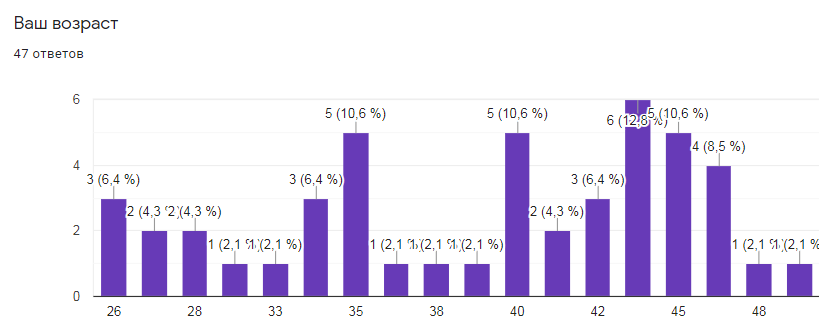 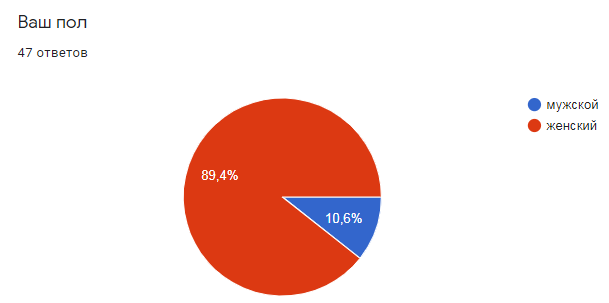 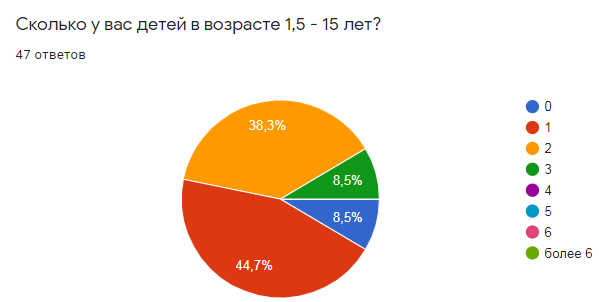 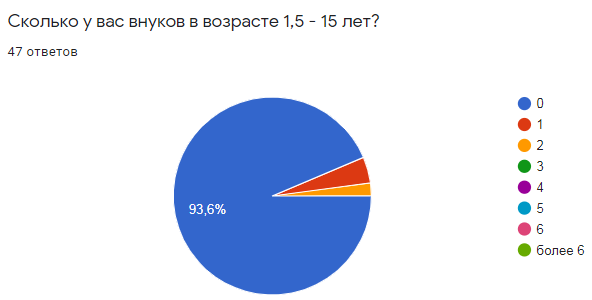 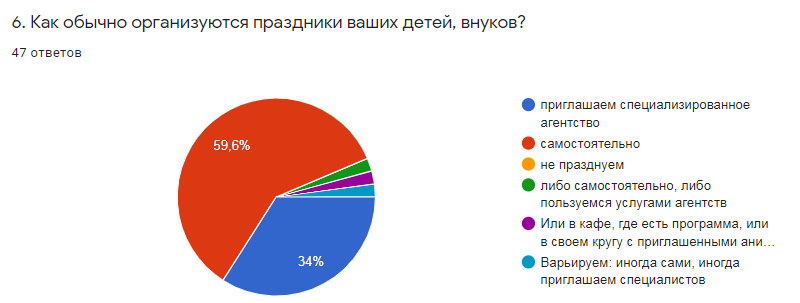 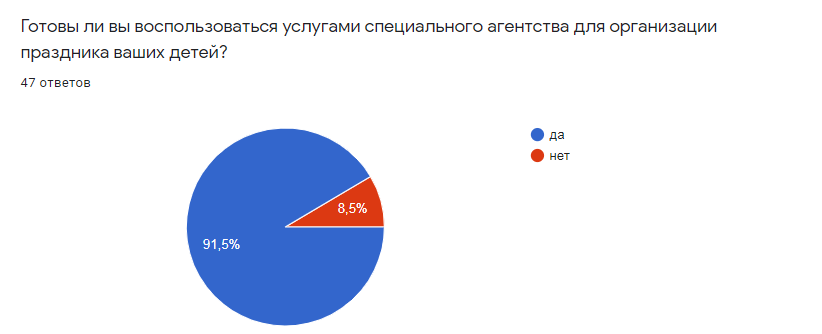 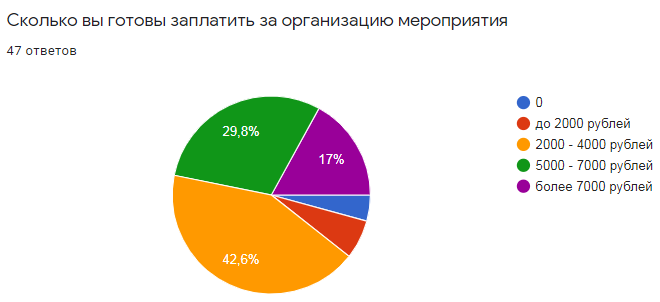 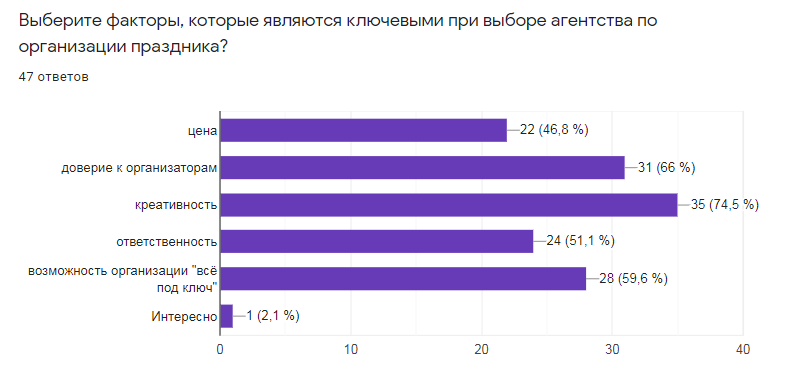 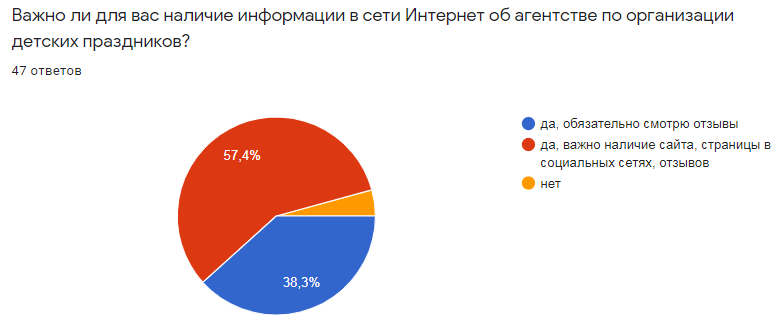 ПартнерыБизнес - развитиеДетские магазины, салоны красотыКлючевые виды деятельностиОрганизация праздниковSMMПредлагаемая ценностьКреативный праздник для детейВзаимодействие с потребителемИнтернет-сайтПрямой каналПотребительские сегментыМамыДетские садыКафеПартнерыБизнес - развитиеДетские магазины, салоны красотыКлючевые ресурсыСотрудники, имеющие компетенцииОборудованиеПредлагаемая ценностьКреативный праздник для детейКаналыИнтернет-сайтГруппы в социальных сетях ПартнерыПотребительские сегментыМамыДетские садыКафеСтруктура расходовПоддержка сайта, социальных сетейОборудованиеОперационные расходыСтруктура расходовПоддержка сайта, социальных сетейОборудованиеОперационные расходыПредлагаемая ценностьКреативный праздник для детейСтруктура доходовОплата за проведение праздникаСтруктура доходовОплата за проведение праздникаВ2С Елена, 30 лет.  есть двое детей средний заработок – 31 тыс. рублейработает бухгалтером, часто задерживается на работепридирчива к компаниям, оказывающим услуги детям2 раза в год заказывает детям детские праздники и аниматоров на новый год Не любит проводить детские праздники в квартиреРАМ – потенциальный объем рынка (Российская Федерация)ТАМ – общий объем рынка (ЦФО)SAM – доступный объем рынка (городское население ЦФО)SOM – реально достижимый объем рынка (г. ЛипецкSOM1 – объем целевого рынка, равный 0,07% от реально достижимого, который планирует занять компания «Рядом»Задачи1-15 мая15-31 мая1-15 июня15-30 июня1-15 июля15-31 июляавгустсентябрьСоздание групп в 3 -х соцсетяхРазработка макета для рекламной кампанииЗапуск рекламы в группе в ВКПроведение мероприятияКорректировка рекламной кампанииСИЛЬНЫЕСЛАБЫЕОпыт работы помощниками вожатых в детских лагеряхОпыт написания сценариев Наличие качественных мобильных телефонов и камерОпыт ведущего мероприятий от 250 человекНаличие положительных рекомендацийУмение работать в приложениях canva, animotoХорошие коммуникативные навыкиУмение работать в соцсетях VK, одноклассники, FBВладение навыками размещения рекламы в социальных сетях (SMM)Нужна помощь взрослых для перемещения к заказчикуЛичная загруженность – репетиторы ОГРАНИЧЕНИЯВОЗМОЖНОСТИКарантин (эпидемиологическая обстановка)Ограничения интернета, запрет социальных сетейПоявление новых ведущих и конкурентов по проведению мероприятийПроникновение интернета в самые дальние уголки Липецкой областиУвеличение количества мероприятий, где ведущими могут быть подросткиБаза клиентов  «Академии РИТА»  как потенциальных  заказчиков ПолитическиеВероятностьВлияниеОтветная реакцияУстойчивость политической власти и существующего правительстваВысокая 6 лет Политическая ситуация стабильна Благоприятный фактор для развитияБюрократизация и уровень коррупцииНизкая1-3 годаС введением электронных систем регистрации ЮЛ, ведения бухгалтерии, сдачи отчетности и т.п. уровень коррупции и бюрократизации снижаетсяСнижение уровня коррупции, уменьшение бюрократических издержек, поддержка административными структурами компаний ведет к укреплению позиций Проекта на рынке и требует активных действий по захвату лидирующих позиций не только в своем регионе, но и в других.ЗаконодательствоСредне-высокая 3-5 летПоддержка правительством и администрацией региона молодых предпринимателей Снижение уровня коррупции, уменьшение бюрократических издержек, поддержка административными структурами компаний ведет к укреплению позиций Проекта на рынке и требует активных действий по захвату лидирующих позиций не только в своем регионе, но и в других.ЭкономическиеИзменение в отраслиИзменение в компанииДействияДинамика и размеры доходов населенияВысокая 1-3 годаУвеличение показателей среднедушевых денежных доходов населения,  положительная динамика среднемесячной номинальной начисленной з/п и уменьшение просроченной задолженности организаций по з/п Благоприятный фактор для развития. Необходима разработка специальных сезонных предложений для клиентовЭкономический ростВысокая 1-3 годаКризисные явления прошли свою пиковую позицию вследствие чего можно прогнозировать поступательный рост спроса на оказываемые услуги в течение ближайших 3-5 летРасширение присутствия на рынке является крайне благоприятнымСоциально-культурныеВероятностьВлияниеОтветная реакцияРастут денежные доходы. Растет доля «среднего класса»Средне-высокая 3-5 летРост интереса к тому, чтобы выглядеть хорошо, вести здоровый образ жизни, а соответственно ко многим услугамНеобходима более активная рекламная кампания, особенно специализированных сезонных предложений Влияние предпочтений потребителя в соответствии со стандартами качестваВысокая 1 годВысокая конкуренция на рынке Необходимо расширение перечня предоставляемых услуг и подтверждение уровня профессионализма специалистов для потенциальных потребителейРастут денежные доходы. Растет доля «среднего класса»Средне-высокая 3-5 летРост интереса к тому, чтобы выглядеть хорошо, вести здоровый образ жизни, а соответственно ко многим услугамНеобходима более активная рекламная кампания, особенно специализированных сезонных предложений ТехнологическиеВероятностьВлияниеОтветная реакцияРазвитие розничного сектора event-услугВысокая 1 годПривлечение новых бизнес-процессов и сотрудников Благоприятный фактор для развития. Технологическое развитиеНовые технологииВнедрение новых каналов продвиженияОбучение и внедрение новых методов продажПараметрЗначениеУгроза со стороны товаров-заменителейВысокий уровень угрозы со стороны товаров-заменителейУгроза внутриотраслевой конкуренцииСредний уровень внутриотраслевой конкуренцииУгроза со стороны новых игроковВысокий уровень входа новых игроковУгроза потери текущих клиентовСредний уровень угрозы ухода потребителейУгроза нестабильности поставщиковСредний уровень влияния поставщиковР1 (Product) – тематические дни рождения для детей в возрасте от 4х до 12 летПродолжительностью 1,52 ведущих в костюмахР2 (Price) - Цена – стоимость программы дня рождения 3600 рублей.Цену мы принимаем с рынка после анализа конкурентов: средняя стоимость подобной программы от 4500 -  до 6000 руб.  Р3 (Promotion) Продвижение – продвижение осуществляется через социальные сети, площадку академии Р.И.Т.А., сарафанное радиоР4 (Place) Место – место проведения праздников  Академия РИТА,  территория заказчика  или  аренда помещения на выбор заказчика (джунгли парк, капитан Флинт, батутный центр и т.п.) Максимова МаргаритаСогласование макетов и постов для соцсетей, реализует монтаж видео сюжетов для групп, утверждает рекламный бюджетЖданова МарияДизайн постов, оформление и наполнение групп, запуск рекламных кампаний, согласование рекламного бюджета, контроль эффективности рекламных кампанийЗадачи1-15 мая15-31 мая1-15 июня15-30 июня1-15 июля15-31 июляавгустсентябрьРазработка  дизайна  рекламных  материаловИзготовление флаеров Создание групп в 3х соцсетяхРазработка макета для рекламной кампанииЗапуск рекламы в группе в ВКНаименование мероприятияКол-во, ед.Стоимость, руб.Распечатка флаеров, в том числе дизайн2001 200Изготовление  для  размещения роликов в Академии РИТА  (размещение бесплатно)12 000Продвижение  в  социальных  сетях  2424 000ПозитивныйНегативныйВ месяц можно проводить по 6 мероприятий. В будущем мы можем расширить сценарий мероприятий, привлекать партнеров и других ведущих мастер-классов.В процессе взросления мы выходим на более взрослый рынок и там конкуренция начинает расти. Будет сложнее доказать, что ты лучший. Но у нас уже будет наработанная база. В критической ситуации мы будем готовы прекратить свою деятельность.Наименование рискаСпособы минимизации рискаВероятность возникновения рискаРост конкуренции– поддержание демократичной стоимости– оперативное выполнение заказов– добросовестное отношение к клиентам– реализация принципа индивидуального подхода к потребностям каждого клиентавысокаяНедостаточная востребованность услуги– активная рекламная кампания– продвижение услуги в социальных сетях– формирование позитивного имиджа компании– расширение спектра оказываемых услугсредняяНизкая квалификация персонала– постоянное обучение и повышение квалификации сотрудников– оптимизация процесса приема на работу путем использования четкой системы отбора– разработка системы мотивации лучших сотрудниковсредняяУвеличение сроков окупаемости проекта– расширение целевого сегмента с целью повышения прибылисредняяНаименование отходовКласс опасностиОтходы бумаги и картона от канцелярской деятельности и делопроизводства5Мусор от офисных и бытовых помещений организаций несортированный (исключая крупногабаритный)4Отходы от компьютерной техники 4Отходы оргтехники4Светодиодные лампы, утратившие потребительские свойства4Наименование20212022Денежный поток по проекту за период197 5981 600 847Денежный поток нарастающим итогом для каждого периода197 5981 798 445Коэффициент дисконтирования для каждого периода1,00000,7062Дисконтированный денежный поток за период (DFCF)197 5981 130 462Дисконтированный денежный поток нарастающим итогом для каждого периода 197 5981 328 060Безубыточный объем выручки 552 653    510 893   